WORK EXPERIENCE:11+ years of experience as a Software Professional in Oracle Apps ERP Modules - OM, INV, PO, AR, System Administration and Alert Manager in Implementation, Production Support, development and testing, extensively worked on Oracle 11.0.3, 11.5.9, 11.5.10, and Oracle R12 versions of various project phases.EXPERIENCE SUMMARY:IBM India Pvt. Ltd.				Nov 2013 – Feb 2016.Worked as Functional Consultant with Toshiba International Corp. in software life-cycle project implementation and delivery experience across phases of Oracle Order Management, Shipping modules.Worked with Cisco WebEx Services, leading Quality Analysis team of Oracle Order Management and Account Receivables Modules. Infosys Technology Ltd.			Jan 2012 – Sep 2013.Worked with Ricoh Americas Corporation, in Production Support team handling Supply Chain – Order Management, Purchasing, Inventory. Tata Consultancy Services.		Aug 2004 – Jan 2012.Worked with Electronics Arts client, in production environment supporting supply chain-Order Management, Purchasing and Inventory modules.Worked with Motorola client, in various projects and phases like production support, development and testing.Worked with Flex Industries in an Implementation Project.PROJECT SUMMARY:1. TOSHIBA International Corp. – Oracle Apps Implementation.ERP Modules		: Oracle ERP R12 – OM and Shipping.Languages		: SQLClient				: TOSHIBA International Corp.Duration		: Apr - 2015 to Till DateDescription:	Toshiba International Corporation (TIC) provides power, energy products and solutions to a wide range of users including industrial, utilities, governments, and commercial customers. The Motors & Drives Division, headquartered located in Texas, US is a world leader in the design and sale of low and medium voltage electric motors and adjustable speed drives. Project involves of upgrade/implementation from legacy systems to R12.Role: Oracle Apps Functional Consultant – OM and Shipping Modules.Responsibilities:Responsible for configuring the Oracle EBS R12 for OM and Shipping modules.Interacting with client and gathering requirements on objects.Preparing functional specifications for new custom objects.Provide guidance on industry best practices in solution design.Support technical team in development and execution of custom objects.Suggest technical team to cover various critical scenarios and cases for custom objects and to reduce the effort of rework for the object.Performed system setups and documenting them in BR100.Define user access to functions using menus, responsibilities, and profile options.Managed gold, SIT1, SIT2 and Test environments OM and Shipping setups and functionality.Managed requirement traceability matrix (RTM).Managed service requests with Oracle, tracking the solution/patch provided.Defined integrated test scenarios and test scripts. Prepared and maintain data loader scripts.Providing step by step documentation to end users for their training and references. Supported Users during SIT1 and SIT2 and resolving defects raised by users.2. CISCO Systems – WebEx Services – Oracle Apps QA.ERP Modules		: Oracle ERP 11i, R12 – OM and AR.Languages		: SQLClient			          : Cisco SystemsDuration		: Dec - 2013 to Mar-2015Description:		Cisco is a leading provider of designs, manufactures, and sells networking equipment. WebEx Services provides on-demand collaboration, online meeting, web conferencing and videoconferencing applications to its customers. Project involves of testing of Oracle Applications of version R11i and R12.Role: Oracle Apps QA Lead.Responsibilities:Expertise in Testing the Order to Cash life cycle with all the Standard items in Order Management (OM) and Financial ModulesPrimary role is to manage and test the projects before delivering to business.Interacting with Solutions and Development teams during documents review.Experience in reviewing test scripts based on the business requirements.Experience in performing test coordination whenever the new project is released.Experienced in Reporting, Tracking and Categorizing defects by using Bug Tracking tool such as Quality Center.Ability to test backend applications by writing SQL Statements.3. RICOH – IKON Office Solutions – Oracle Apps Production Support.ERP Modules		: Oracle ERP 11i, R12 - OM, PO, INV and Workflow.Languages		: SQLClient				: Ricoh American Corporations.Duration		: Jan - 2012 to Sep - 2013Description:	RICOH – IKON is a leading provider of innovative document management systems and services of Printers, copiers, Projectors and Digital Camera. Project involves of maintenance and support of Oracle Applications of version R11i and R12.Role: Oracle Apps Lead – Senior Consultant.Responsibilities:Primary role is to support the production issues occurring in Oracle ERP Order Entry & Shipping, Oracle Purchasing, Oracle Inventory.Monitoring Critical job alerts and make sure that action has been taken.Working on all high prioritized tickets and escalated issues.Functional and technical help to the team in resolving the tickets.Raise, review and approve all the data fixes done by the team.Formally reviewing the deliverables which was developed by the Development Team before sending it to the customer.Making sure of interfaces are clear before Inventory and Purchasing Periods close during month ends. Understanding the user requirements and coming up with a proposed solution for the requests/tickets.Scheduling and coordinating calls on regular basis with Client and internal team.Tickets reviewing and suggesting team in right direction.4. Electronic Arts – European Oracle Apps Production Support.ERP Modules		: Oracle ERP 11i - OM, PO, INV, Sys Admin, Alert Manager.Languages		: SQLClient				: Electronics ArtsDuration		: June - 2010 to Jan - 2012Description:	Being the world's leading interactive entertainment software company, Electronic Arts uses cutting edge technology to engage users with its content. EA develops, publishes, and distributes interactive software worldwide for video game systems, personal computers, cellular handsets and the Internet. Project involves of maintenance and support of Oracle Applications.Role: Oracle Apps SCM Consultant.Responsibilities:Primary role is to support the production issues occurring in Oracle ERP Order Entry & Shipping, Oracle Purchasing and Oracle Inventory.Need to make sure that the tickets should get resolved within a time and they should not miss the SLA’s.Monitoring and clearing the Interfaces records before business starts.Working on all high prioritized tickets and escalated issues.As a Oracle Apps System Administrator, providing access to Oracle users               with requested responsibilities based on the approvals from Client                Managers as per internal SOX Audit process.Regular activities include – Alert, Work Flow and daily Job Monitoring and schedules.Functional and technical help to the team in resolving the tickets.Raise, review and approve all the data fixes done by the team.Formally reviewing the deliverables which is developed by the Development Team before sending it to the customerInventory and Purchasing Periods opening and closing during month ends. Understanding the user requirements and coming up with a proposed solution for the requests/tickets.5. Motorola Connected Home Solutions(CHS) – ERP Apps SupportERP Modules		: Oracle ERP 11i - OM, PO, INVLanguages		: SQLClient				: MotorolaDuration		: May-2008 to June-2010Description:	Motorola is a global leader in providing integrated communications and embedded electronic solutions. Oracle ERP enhances end-to-end systems for the delivery of interactive digital video, voice and high speed data solutions for broadband operators.Role: ERP Support LeadResponsibilities:Primary role is to support the production issues occurring in Oracle ERP Order      Entry & Shipping, Oracle Purchasing and Oracle Inventory.Regular activities include - Alert and daily Job Monitoring and schedules.Inventory and Purchasing Periods opening and closing during month ends.Understanding the user requirements and coming up with a proposed solution for the requests/tickets raised by the user/customer.Formally reviewing the deliverables which is developed by the Development            team before sending it to the customer.6. Motorola Global Enterprise Management System (GEMS) – ERP Apps SupportERP Modules		: Oracle ERP 11i - OM, PO, INVSpecial Software	: TOADLanguages		: SQLDatabase		: Oracle 9iClient				: MotorolaDuration		: Mar-2006 to Apr-2008Description:	Motorola is a global leader in providing integrated communications and embedded electronic solutions. Oracle ERP enhances End-to-end systems for the delivery of Mobile Phones and accessories to end customers.Role: ERP Support consultant.Responsibilities:Regular activities include - Alert and daily Job Monitoring and schedules.Understanding the user requirements and coming up with a proposed solution for the requests/tickets raised by the user/customer.Worked on PDB- Motorola Developed Legacy system, stores data of Items and prices.7. MOTMDB-Ship Date Tracking and MetricsERP Modules		: Oracle 11.0.3 - OMSpecial Software	: TOADLanguages		: SQL, PL/SQLClient				: MotorolaDuration 		: Sep-2005 to Feb-2006Description:	The Project involves the Impact analysis, Design and Development of new forms to Track the changes in Requested and Scheduled Dates of the orders given by Customers; this is done by Date Management Form and also involved in development of New Interface programs to upload the bulk changes in the Orders.Role: Application Consultant – Developer.Responsibilities:Requirements study to develop the new forms to track the changes occurred in the Requested and scheduled dates of the orders given by customers.Preparing Test Cases.Preparing user Training documents.Fixing the bugs raised by the customer during warranty period of support.8. Flex Implementation Project:ERP Modules		: Oracle 11i - POSpecial Software	: TOADLanguages		: SQLClient				: Flex Industries Limited.Duration 		: Oct-2004 to Aug-2005Description:	Flex group is India's largest manufacturer of flexible packaging materials. It is a one-stop shop offering a wide range of packaging solutions.Role: Software EngineerResponsibilities:Gathering the Business Requirements from the Business team.Basic Setups of the Oracle Purchasing.Registration of Concurrent Programs.Involved in Customizing and development of Custom Reports as per client’s requirement.Conducted Testing process for the Reports Developed.Was involved in fixing the issues occurred during testing.EDUCATIONAL QUALFICATION:OTHER DETAILS:Date of Birth		:   11-Mar-1980Sex			:   MaleMarital status		:   MarriedLanguages Known	:   Telugu, Tamil, Hindi and EnglishFirst Name of Application CV No 1682586Whatsapp Mobile: +971504753686 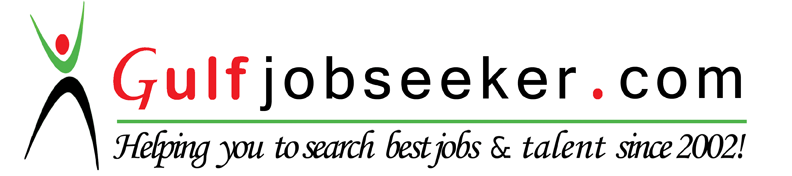 To get contact details of this candidate Purchase our CV Database Access on this link.http://www.gulfjobseeker.com/employer/services/buycvdatabase.php Course Name of Institution Board of studyYear  PassedB.E (EEE)Arunai Engineering CollegeUniversity Of Madras 2001